17. mateřská škola Plzeň, Čapkovo nám. 4, příspěvková organizace                                            sídlo organizace: Plzeň, Čapkovo náměstí 4, 326 00 Plzeň, IČO 70940631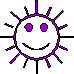 ŽÁDOST O UVOLNĚNÍ DÍTĚTE Z DOCHÁZKY DO MŠ/povinné předškolní vzdělávání/Zákonní zástupci žádají o dlouhodobé uvolnění z docházky /rodinná rekreace, lázeňský pobyt apod./. Žádost předat nejdéle 1 týden předem třídní učitelce. Učitelka předá ŘŠRozhodnutíJméno a příjmení dítěteTřídaŠkolní rokTermín uvolnění od -  do:Odůvodnění žádostiV případě ozdravného pobytu uveďte adresu zařízení, kde bude dítě vzděláváno, popř. doložte jiným dokumentemV PlzniDneDnePodpis zákonného zástupceTřídní učitelkyD o p o r u č u j iN e d o p o r u č u j iŘeditelka   V y h o v u j i   N e v y h o v u j iTřídní učitelkyPodpis:ŘeditelkaPodpis :